VANDRING TRE SJÖAR RUNT på Lidingö, 25 oktober 201819 glada vandrare träffades vid 10-tiden vid Breviksbadet för en vandring runt tre av Lidingös insjöar. Bosse höll i en minikurs i karta och kompass, och deltagarna fick lära sig (de som inte redan kunde) hur man tar ut kompassriktning och också hur man beräknar sin egen marsch-takt. Under rasterna blev det lite mer ingående demonstration från Bosses sida.Vi passerade Nils Linnmans fågelsjö (Västra Långängskärret) Stockbysjön och även Kottlasjön, vars ena strand vi vandrade längsmed. Fikarasten tog vi i solen vid Långängens gård och lunchen vid Kottlasjöns strand. Lite historia om Långängen, sjöarna, Stockby och den s.k. Apelsinvillan.
Solen strålade ikapp med glada deltagare och det var en fantastisk höstdag! Vid 14-tiden var vi åter vid startpunkten och alla kunde glada och nöjda ta sig hem. Bosse och Tina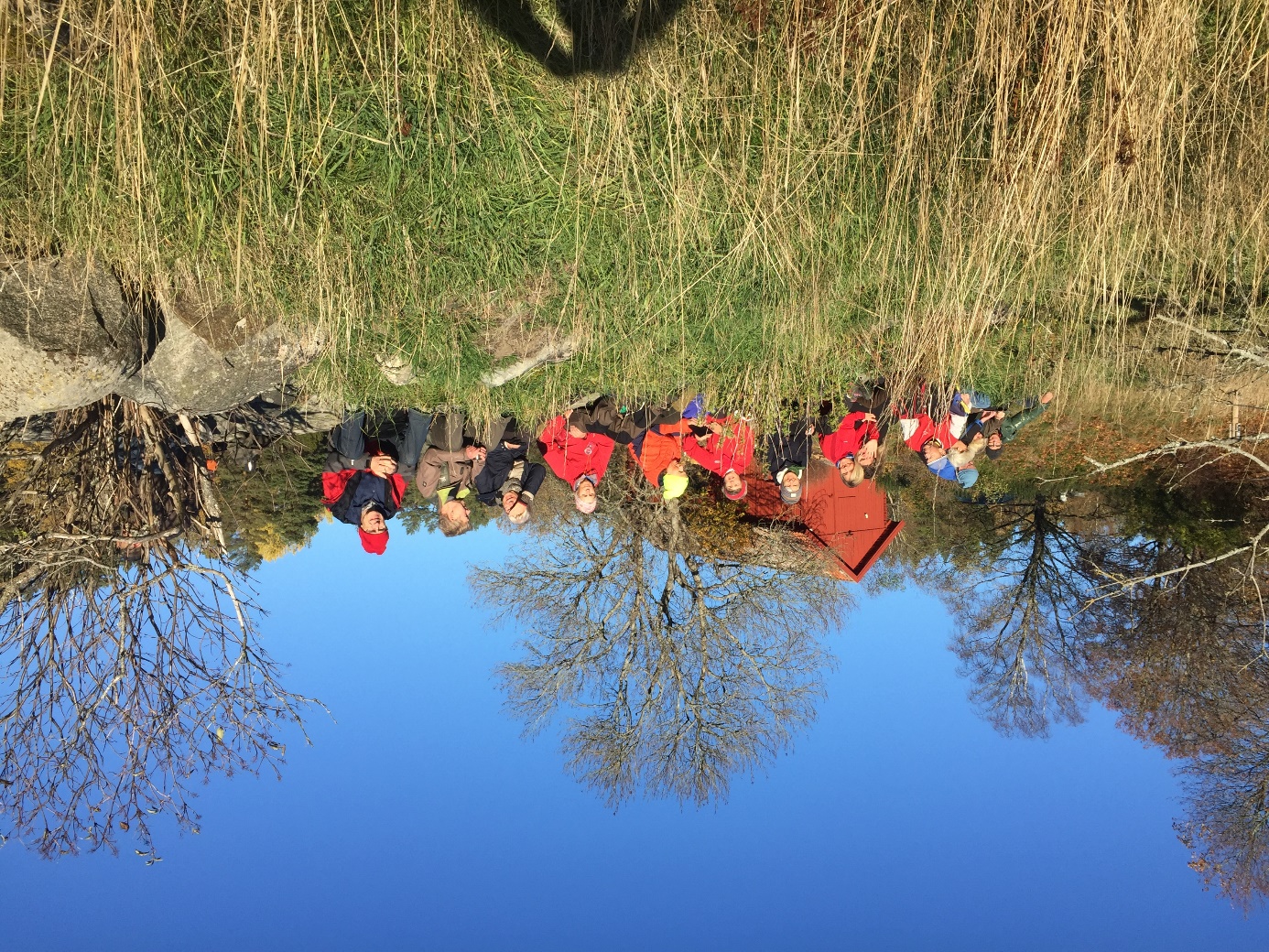 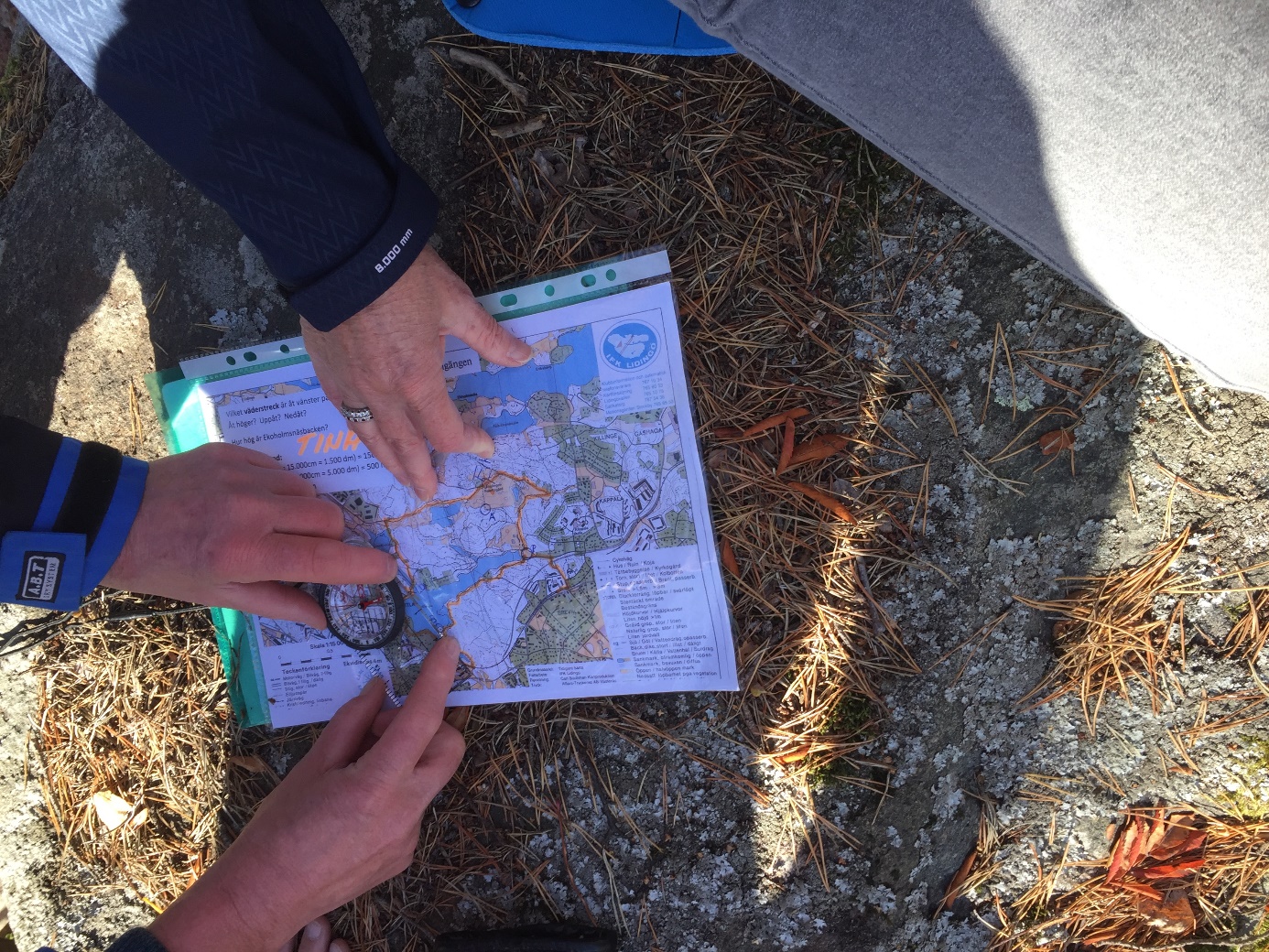 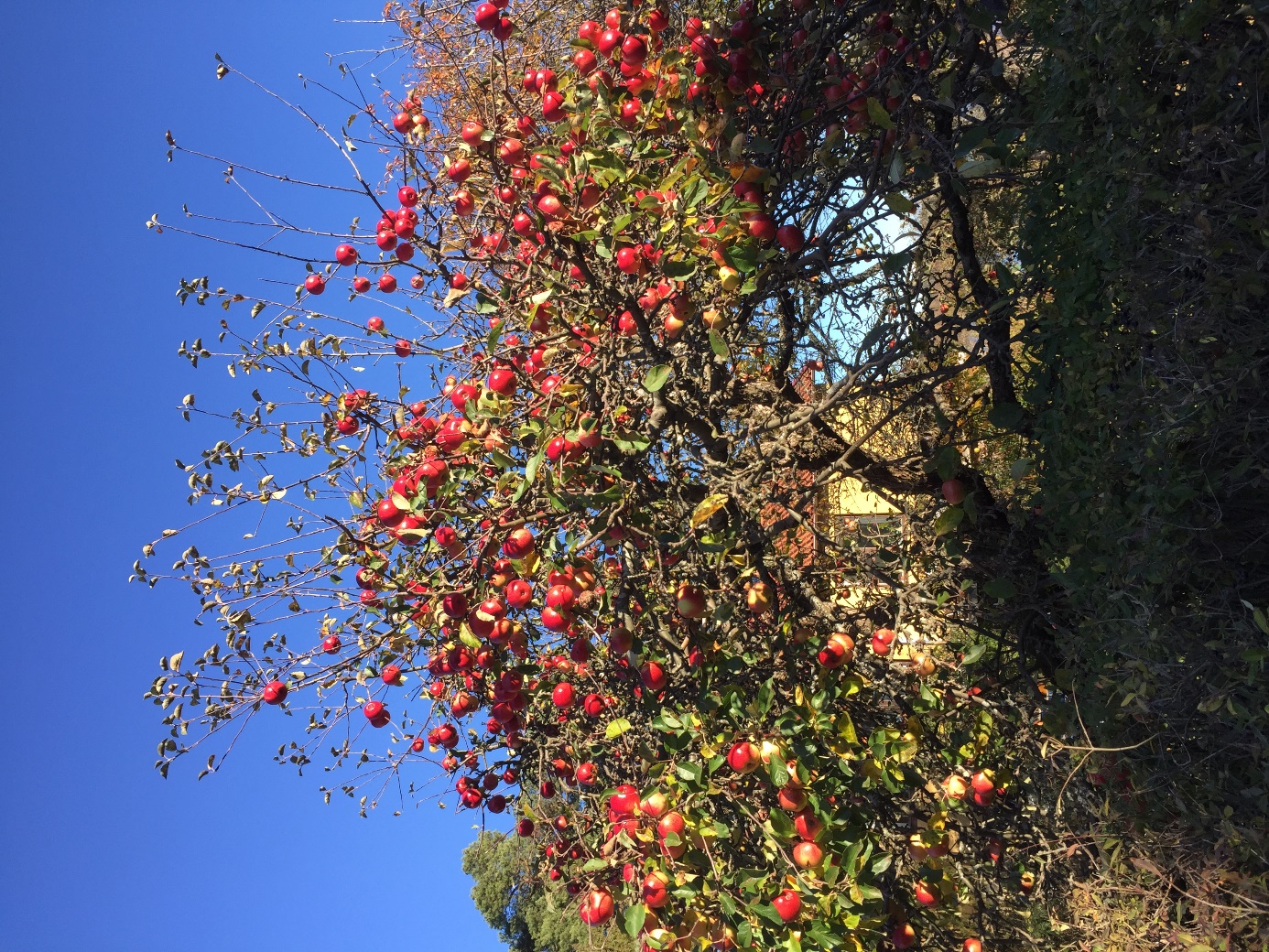 